Picture Sources Section 1British Rule in IndiaBritish ExpansionSepoy MutinyAftermath of the War of Independence 1857-58Famine in British India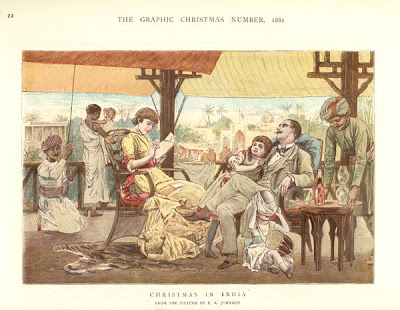 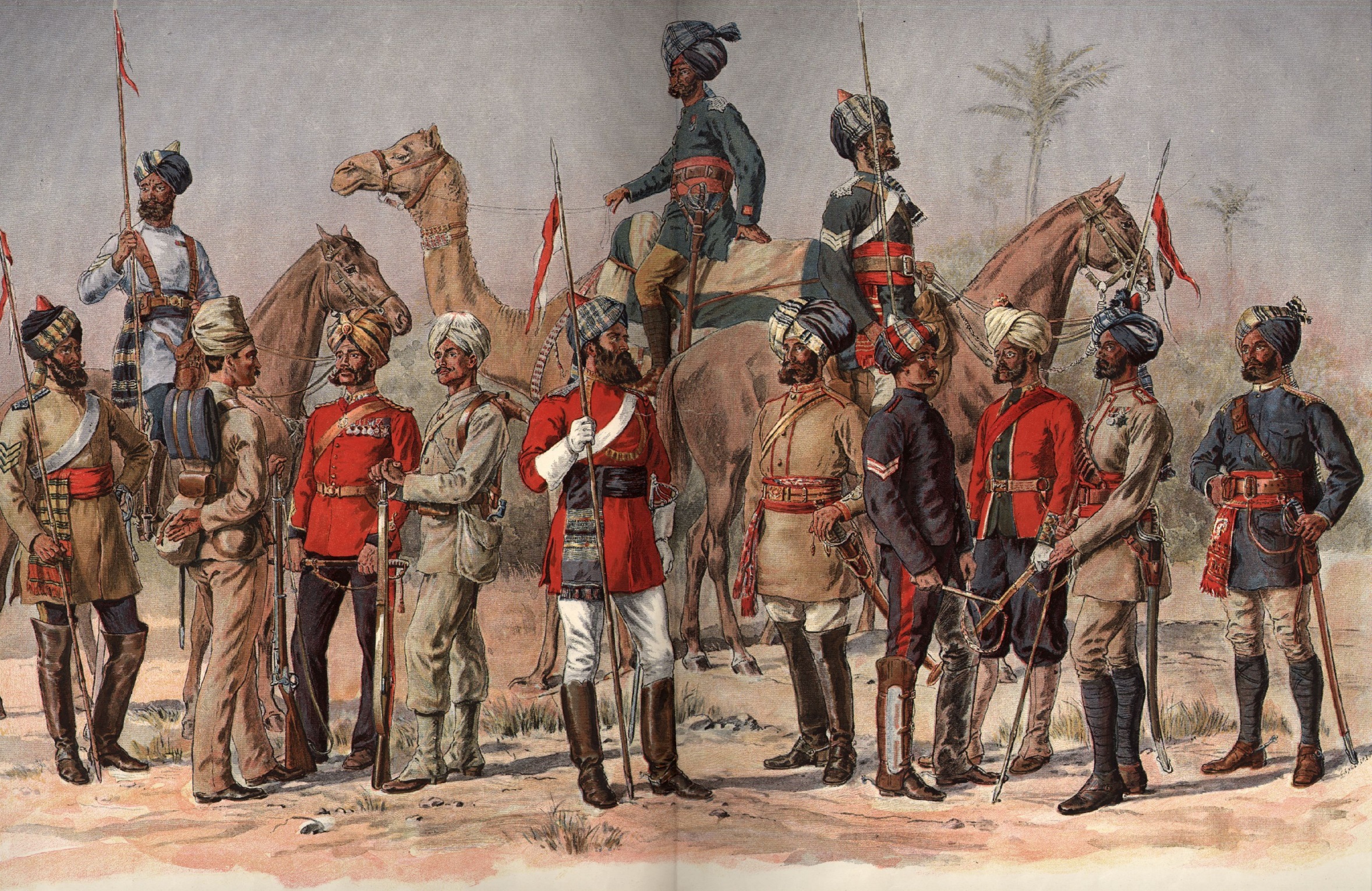 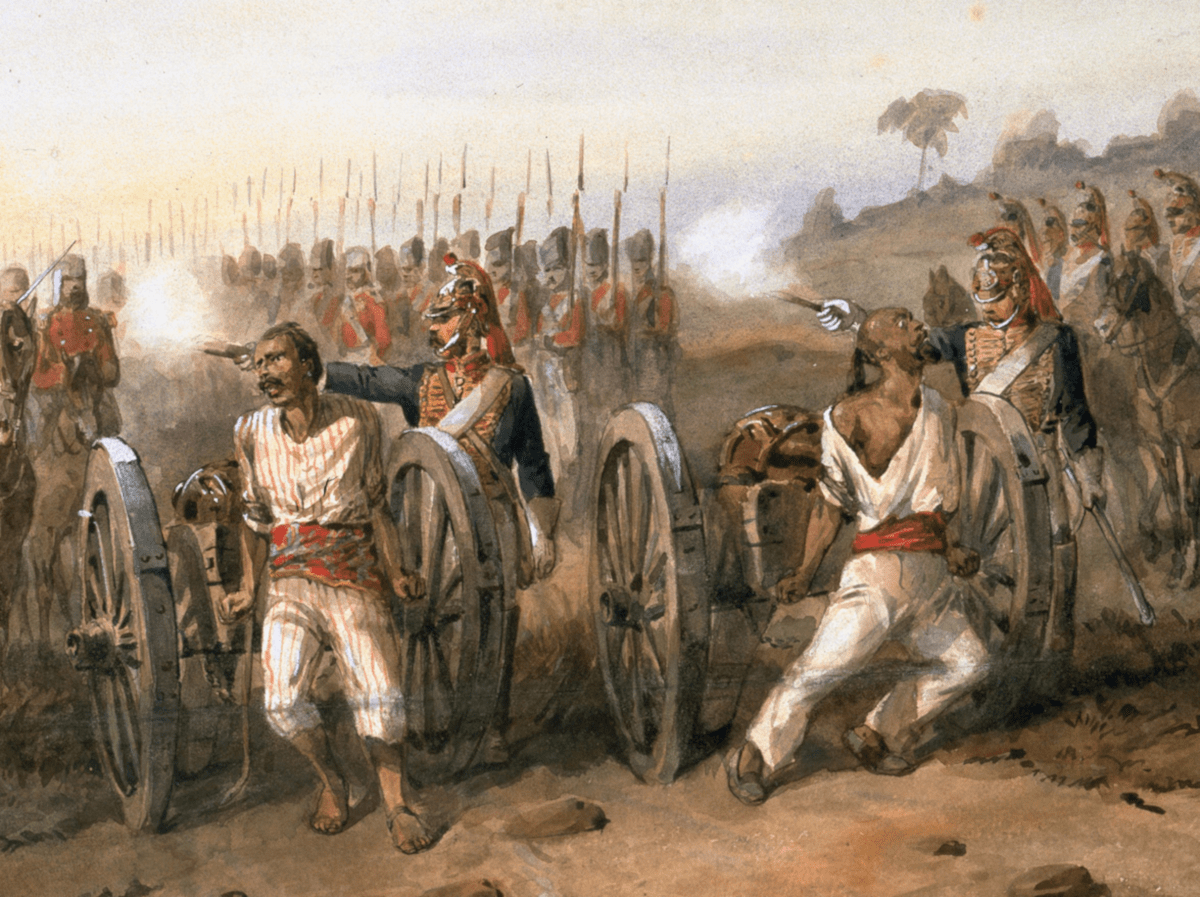 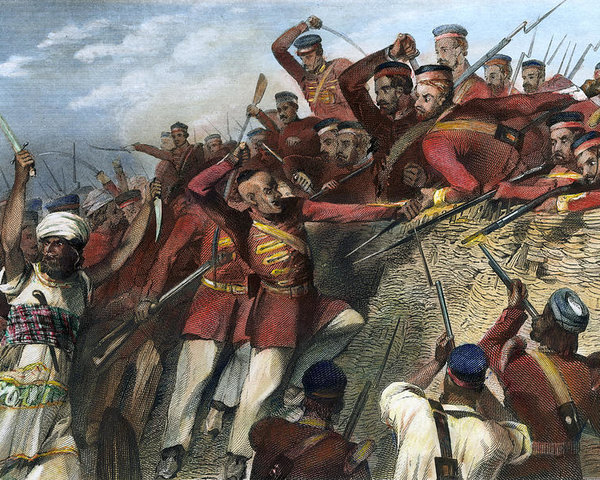 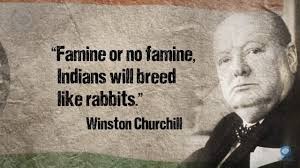 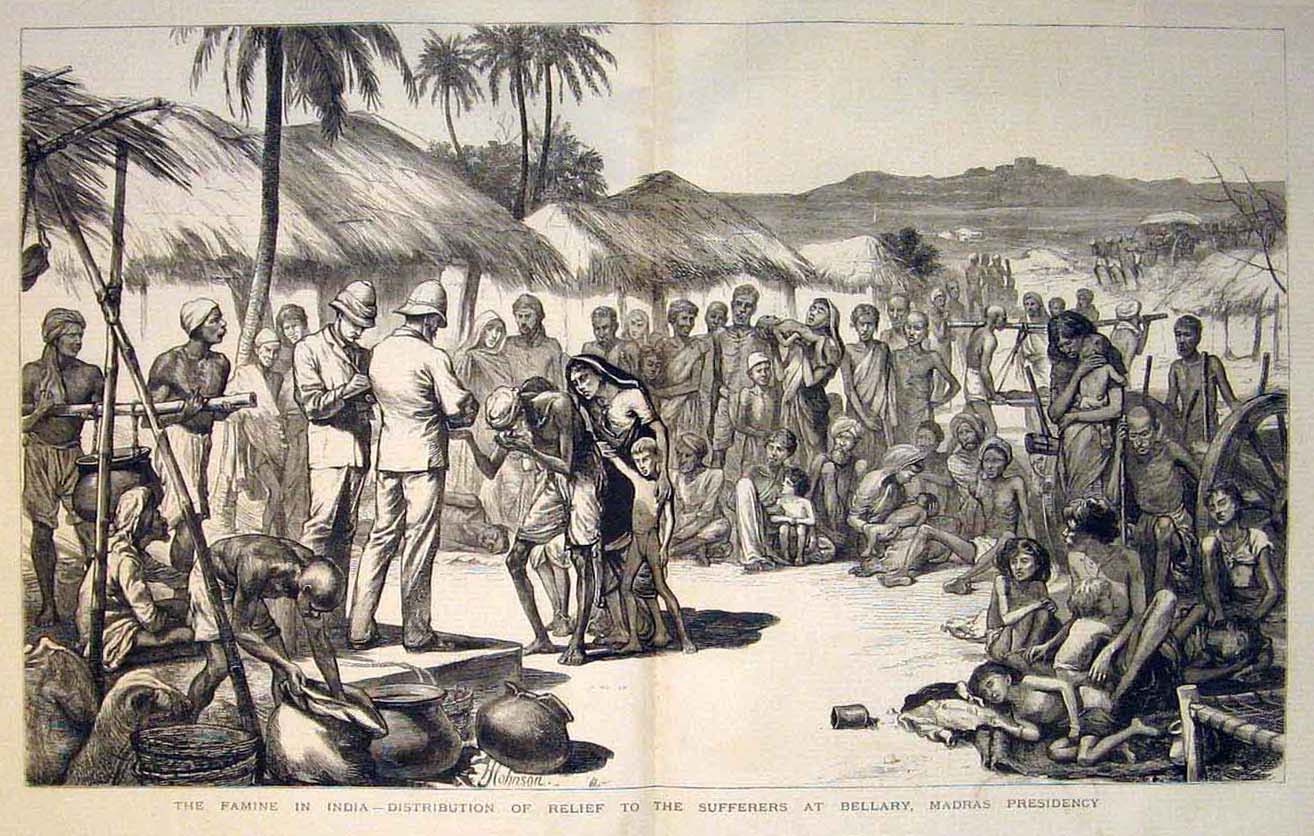 